Cumplidos y quejas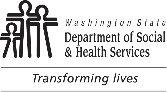 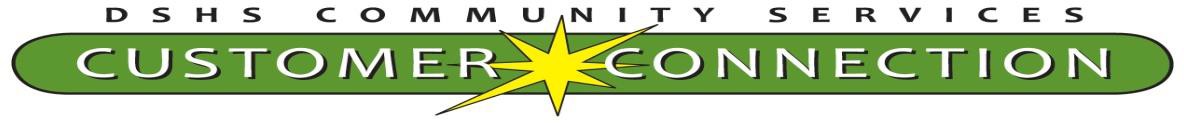 DSHS 16-243 SP (08/2019) SpanishCumplidos y quejaDSHS 16-243 SP (08/2019) Spanish